附件3技能测试考试方法和评分标准一、助跑摸高（20分）考试方法：考生助跑起跳摸高，单手触摸固定标尺的高物，记录绝对高度。助跑距离和起跳方式不限。每人测试2次，取最好成绩（精确到厘米）。评分标准见下表。二、投篮（20分）考试方法：如图示，在以篮圈中心投影点为圆心，5.5米为半径所划的弧线外设置五个投篮点（球场两侧0度角处、两侧45度处和正面弧顶），每个点位放置4个球，共20个球。考生须从第1投篮点或第5投篮点开始投篮，按逆时针或顺时针方向依次投完每个点位的4个球（每个点位第4个球可选择在三分线外投篮）。测试时间为1分钟。要求考生必须在弧线外投篮，球出手前双脚不得踩线，若踩线投中计为无效投篮，不得分。每人测试2次，取最好成绩。评分标准：每个点4个球。前3个球每投中1球，得1分。第4个球如果三分线外投中，得2分；如果踩三分线及三分线以内投中，得1分。投篮记分20分（含）以上为满分20分。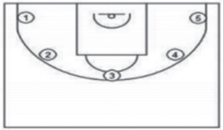 三、多种变向运球上篮（20分）考试方法：如图所示，考生在球场端线中点外出发区持球站立，当其身体任意部位穿过端线外沿的垂直面时开始计时。考生用右手运球至①处，在①处做右手背后运球，换左手向②处运球，至②处做左手后转身运球，换右手运球至③处，在③处做右手胯下运球后右手上篮。球中篮后方可用左手运球返回③处，在③处做左手背后运球，换右手向②处运球，在②处做右手后转身运球，换左手向①处运球，在①处做左手胯下运球后左手上篮。球中后做同样的动作再重复一次，最后一次上篮命中后，持球冲出端线，考生身体任意部位穿过端线外沿垂直面时停止计时，记录完成的时间。每人测试2次，取最好成绩。篮球场地上的标志①、②、③为以40厘米为半径的圆圈。①、③圆圈中心点到端线内沿的距离为6米，到边线内沿的距离为2米。②在中线上，到中圈中心点的距离为2.8米。考生在考试时必须任意一脚踩到圆圈线或圆圈内地面，方可运球变向，否则视为无效，不予计分；运球上篮时必须投中，若球未投中仍继续带球前进，则视为无效，不予计分。考生在运球行进的过程中不得违例，每次违例计时追加1秒；必须使用规定的手上篮，错1次，计时追加1秒；胯下变向运球时，必须从体前由内侧向外侧变向运球换手，且双脚不能离开地面，错1次计时追加1秒。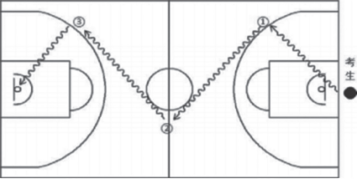 四、实战能力（40分）1.考试方法：按照篮球比赛规则，视考生人数分队进行比赛，比赛时间10分钟。2.评分标准：评委参照实战能力评分细则（见下表），独立对考生动作的正确、协调、连贯程度，技、战术运用水平以及配合意识等方面进行综合评定。实战能力评分细则表分值成绩（米）成绩（米）分值成绩（米）成绩（米）分值成绩（米）成绩（米）分值男女分值男女分值男女20.003.453.0014.303.262.818.603.072.6219.703.442.9914.003.252.808.303.062.6119.403.432.9813.703.242.798.003.052.6019.103.422.9713.403.232.787.703.042.5918.803.412.9613.103.222.777.403.032.5818.503.402.9512.803.212.767.103.022.5718.203.392.9412.503.202.756.803.012.5617.903.382.9312.203.192.746.503.002.5517.603.372.9211.903.182.736.202.982.5417.303.362.9111.603.172.725.902.962.5317.003.352.9011.303.162.715.602.942.5216.703.342.8911.003.152.705.302.922.5116.403.332.8810.703.142.695.002.902.5016.103.322.8710.403.132.684.702.882.4815.803.312.8610.103.122.674.402.862.4615.503.302.859.803.112.664.102.842.4415.203.292.849.503.102.653.802.822.4214.903.282.839.203.092.643.502.802.4014.603.272.828.903.082.6302.80 以下2.40 以下分值成绩（秒）成绩（秒）分值成绩（秒）成绩（秒）分值成绩（秒）成绩（秒）分值男女分值男女分值男女20.0035.0038.0015.6037.9142.028.4044.3050.2419.8035.1238.1715.4038.0542.228.0044.7650.7919.6035.2438.3415.2038.2042.427.6045.2451.3619.4035.3738.5215.0038.3542.627.2045.7351.9519.2035.4938.6914.8038.5042.826.8046.2552.5519.0035.6238.8714.6038.6543.026.4046.7953.1818.8035.7439.0514.4038.8043.226.0047.3653.8318.6035.8739.2214.2038.9543.435.6047.9554.5018.4036.0039.4014.0039.1143.645.2048.5855.2018.2036.1339.5813.6039.4244.054.8049.2555.9418.0036.2639.7613.2039.7544.484.4049.9756.7117.8036.3939.9512.8040.0844.914.0050.7457.5317.6036.5240.1312.4040.4145.353.6051.5858.4017.4036.6640.3112.0040.7645.793.2052.5059.3317.2036.7940.5011.6041.1146.252.8053.5360.3517.0036.9340.6911.2041.4746.712.4054.7161.4716.8037.0640.8710.8041.8447.182.0056.1162.7516.6037.2041.0610.4042.2247.661.6057.8764.2616.4037.3441.2510.0042.6148.161.2060.3766.2416.2037.4841.449.6043.0148.660.8070.0071.0016.0037.6241.649.2043.4349.170.0070以上71以上15.8037.7641.838.8043.8649.70等级（分值范围）评价标准优（40.0~34.1 分）进攻、防守技术动作规范、协调、连贯，运用合理；攻防战术配合意识强；位置技术好，在组织、助攻、篮板、盖帽、抢断、协防、得分等指标上表现突出，综合能力强。良（34.0~30.1分）进攻、防守技术动作规范、协调，运用较合理；攻防战术配合意识较强；位置技术较好，在组织、助攻、篮板、盖帽、抢断、协防、得分等指标上表现较好，综合能力较强。中（30.0~24.0 分）进攻、防守技术动作基本规范，运用基本合理；攻防战术配合意识一般；位置技术一般，在组织、助攻、篮板、盖帽、抢断、协防、得分等指标上表现一般，综合能力一般。差（24.0 分以下）进攻、防守技术动作不规范、不协调，运用不合理；攻防战术配合意识差；位置技术差，在组织、助攻、篮板、盖帽、抢断、协防、得分等指标上表现较差，综合能力差。